Agenda 10/24/2017-10/25/2017Volunteer Opportunities:October 26th : 5-730pm- Fall festival at Cedar Valley Elementary; Contact Michelle Fulgham at (308)340-0693October 31st : A&B lunch- Bad food day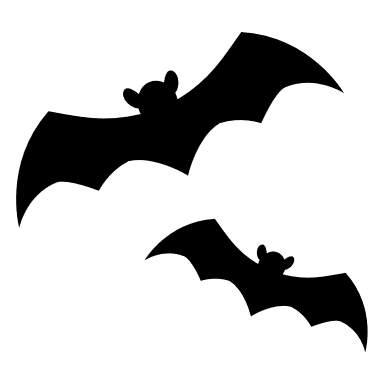 November 4th: 840-1130am-  EOC BootcampDecember 4-8: Before/After School- Frost fest prep (make ornaments!) in room 2311November 13th: 415-6; 8-TBA- Fall induction setup and cleanupNovember 18th: 10am- Wreath preparation at the Killeen Special Events CenterNovember 25th: 10am – Laying of the Wreaths at the Central Texas State Veterans Cemetery 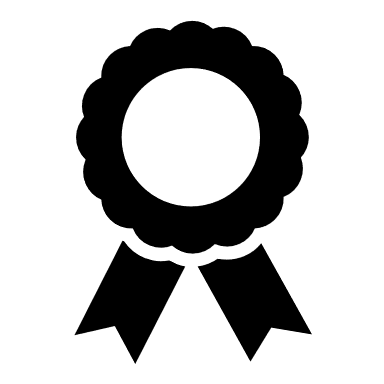 December 2nd: 840-1130am- EOC BootcampDecember 8th: 530-830pm- Frost fest 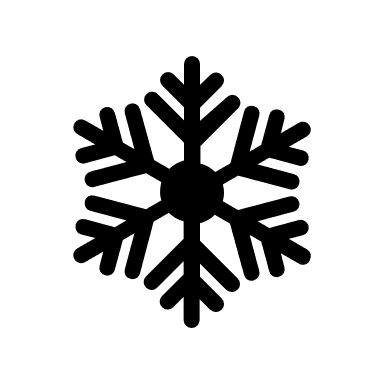 December 12th: 4-8 Feast of SharingMandatory Events: November 13th: 6-8pm- Fall InductionContact Us!Remind: Text nhsheights @81010Taylor (Banquet & Induction Committee) : taylorca518@gmail.com Andres (Social Events Committee): andressandoval0711@gmail.comJeesoo & Rana (Volunteering Committee): jsirn@gmail.com ranaradwan01@gmail.comAnissa (Fundraising Committee):  anissa.taylor42@gmail.com